ŽÁDOST O UDĚLENÍ INTERNÍHO GRANTUZákladní údaje o projektu                       Údaje o žadateli 1. Spoluřešitel 2. Spoluřešitel3. Zkušenosti řešitele/spoluřešitele (Žadatel uvede požadované informace za řešitele a spoluřešitele samostatně.) Výzkumná a publikační činnost: Předchozí realizované projekty:4. PodpisySoučástí žádosti o interní grant je formulář rozpočtu projektu – viz. Příloha č. 1 Žádosti: Rozpočet IG.  Identifikační číslo projektu(vyplní zadavatel)Druh projektuDruh projektu    výzkumný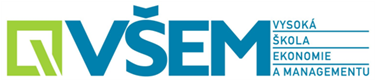     rozvojovýNázev projektu českyNázev projektu českyNázev projektu anglickyNázev projektu anglickyKlíčová slovaKlíčová slovaRámcový harmonogram projektuRámcový harmonogram projektuAbstrakt projektu (max. 15 řádek):Abstrakt projektu (max. 15 řádek):Abstrakt projektu (max. 15 řádek):Abstrakt projektu (max. 15 řádek):Výstupy projektuVýznam projektu pro rozvoj a propagaci školyMetodika projektuFYZICKÁ OSOBATitul, jméno a příjmení:Ulice:PSČ, město:Zaměstnavatel (název organizace):FYZICKÁ OSOBAPRÁVNICKÁ OSOBATitul, jméno a příjmení:Název:Ulice:IČO:PSČ, město:Ulice:Zaměstnavatel (název organizace):PSČ, město:FYZICKÁ OSOBAPRÁVNICKÁ OSOBATitul, jméno a příjmení:Název:Ulice:IČO:PSČ, město:Ulice:Zaměstnavatel (název organizace):PSČ, město:Samostatně řešené výzkumné projektyÚčast na kolektivně řešených výzkumných projektech 
(osoba vedoucího projektu)Cizí jazykvelmi dobředobřepasivněschopnost přednášet v cizím jazyceAngličtinaNěmčinaFrancouzštinaŠpanělštinaJinýSeznam publikací
v cizím jazycePřekladatelská činnostNázev projektuZpůsob řešeníZpůsob řešeníŽádalŽádalŽádáBude žádatNázev projektusámkolektivně úspěšněneúspěšněŽádáBude žádatNázev nadace či jiné organizace, která grant poskytla/kofinancovala, rok udělení grantu:Název nadace či jiné organizace, která grant poskytla/kofinancovala, rok udělení grantu:Název nadace či jiné organizace, která grant poskytla/kofinancovala, rok udělení grantu:Název nadace či jiné organizace, která grant poskytla/kofinancovala, rok udělení grantu:Název nadace či jiné organizace, která grant poskytla/kofinancovala, rok udělení grantu:Název nadace či jiné organizace, která grant poskytla/kofinancovala, rok udělení grantu:Název nadace či jiné organizace, která grant poskytla/kofinancovala, rok udělení grantu:Zkušenosti s grantovými organizacemi poskytujícími granty:Zkušenosti s grantovými organizacemi poskytujícími granty:Zkušenosti s grantovými organizacemi poskytujícími granty:Zkušenosti s grantovými organizacemi poskytujícími granty:Zkušenosti s grantovými organizacemi poskytujícími granty:Zkušenosti s grantovými organizacemi poskytujícími granty:Zkušenosti s grantovými organizacemi poskytujícími granty:Členství v organizacích  (nadace, grantové agentury a jiné) poskytujících granty:Členství v organizacích  (nadace, grantové agentury a jiné) poskytujících granty:Členství v organizacích  (nadace, grantové agentury a jiné) poskytujících granty:Členství v organizacích  (nadace, grantové agentury a jiné) poskytujících granty:Členství v organizacích  (nadace, grantové agentury a jiné) poskytujících granty:Členství v organizacích  (nadace, grantové agentury a jiné) poskytujících granty:Členství v organizacích  (nadace, grantové agentury a jiné) poskytujících granty:JménoPodpisŽadatel:Spoluřešitel:Spoluřešitel: